CERTIFICATE OF SURVEYPARENT PARCEL LEGAL DESCRIPTION (AS RECORDED IN LIBER XX, PAGE XX, SOME COUNTY RECORDS)Recite Parent Parcel here per document provided.ACQUISITION PARCEL DESCRIPTIONMDOT PARCEL XXX, CONTROL SECTION XXXXXDescription of new acquisition parcel as surveyed.NOTES:Bearing are based on Grid North for Michigan Coordinate System, _____ Zone (211X).  Please note that the bearing system for this survey is not relative to the bearings of the Parent Parcel description.Coordinate system is Michigan Coordinate System, _____ Zone (211X).The distances shown on this survey are Grid/Ground.Average Combined Scale Factor for the project is 0.XXXXXXXXXXXX.Ground Distance = Grid Distance / Average Combined Scale Factor.The coordinate system was established by method of survey used, and is referenced to NGS Horizontal Control Point/ MDOT CORS Station/ MDOT Primary Control Point station ID/Name.Parcels are subject to any right-of-ways, easements or restrictions recorded or un-recorded, if any.Centerline Stationing of MDOT Route name established from ROW Map/As-built plans C.S. XXXXX Sheet XXXAdd additional survey notes as appropriate.REFERENCES:Insert reference information used to compute boundary location, such as:Survey by ABC Survey, Job No. 12345, as recorded in Liber XXX, Page XXX, Antrim County Records.Plat of “Anytown Subdivision” as recorded in Liber 1 of Plats, Page 1, Antrim County RecordsUnrecorded surveyWarranty Deed, as recorded in Liber 123, Page 456, Antrim County Records.GOVERNMENT CORNER INFORMATION:A-09, NW Cor. Sec. 30, T30N, R07W			B-09, N 1/4 Cor. Sec. 6, T30N, R07WFound (Description of Monument)			Found (Description of Monument)Witnesses:					Witnesses:N01°E 99.99’ (Description of object)			N01°E 99.99’ (Description of object)N01°E 99.99’ (Description of object)			N01°E 99.99’ (Description of object)N01°E 99.99’ (Description of object)			N01°E 99.99’ (Description of object)N01°E 99.99’ (Description of object)			N01°E 99.99’ (Description of object) FOR: 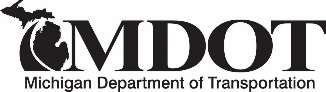 FOR:  CS:  ______ JN:  ________ ROUTE:  ____ DATE:  __________ DRAWN BY:  ___SHEET_ OF _ CHECKED BY:  ___SHEET_ OF _ PREPARED BY:CONSULTANT NAMESTREET ADDRESSCITY, MI ZIP CODE PREPARED BY:CONSULTANT NAMESTREET ADDRESSCITY, MI ZIP CODE